ИНФОРМАЦИОННОЕ ПИСЬМОУважаемые коллеги!Приглашаем Вас принять участие в XXII Всероссийской научно-практической конференции «Обучение физике и астрономии в общем и профессиональном образовании»,посвященной 115-летию Педагогического института ИГУhttp://icpae.isu.ruКонференция будет проходить 27 и 28 марта 2024 года в очном формате с возможностью дистанционного участия (видеоконференцсвязь).Организатор конференции – кафедра физики Педагогического института ИГУ при поддержке Министерства образования Иркутской области и Департамента образования комитета по социальной политике и культуре 
администрации г. Иркутска. К работе в конференции приглашаются учителя общеобразовательных учреждений, сотрудники организаций профессионального образования, специалисты дополнительного образования, обучающиеся педагогических направлений подготовки, а также все заинтересованные специалисты.В рамках конференции будут представлены доклады, проведены интерактивные мероприятия по актуальным вопросам обучения физике, астрономии и смежным дисциплинам.Программа конференции27 марта 11-00Открытие конференциипредседатель организационного комитета, директор Педагогического института ИГУ,
доктор физико-математических наук, профессор Александр Владимирович СемировПленарные доклады:Подготовка обучающихся к государственной итоговой аттестации по физике на уровне общего образованияпредседатель региональной предметной комиссии по физике, доцент кафедры физики Педагогического института ИГУ, кандидат педагогических наук Марина Сергеевна Павлова Дебют конкурса «КПД»: о проведении регионального конкурса профессионального мастерства учителей и преподавателей физики доцент кафедры физики Педагогического института ИГУ, кандидат физико-математических наук, доцент Алексей Анатольевич Моисеев Виртуальный учебный эксперимент по физике на примере проекта efizika.ruдоцент кафедры 915 ФГБОУ ВО «Московский авиационный институт (национальный исследовательский университет)», кандидат физико-математических наук, доцент 
Евгений Михайлович Девяткин Мастер-класс:Применение электронных ресурсов при обучении физикедоцент кафедры физики Педагогического института ИГУ, кандидат физико-математических наук, доцент Алексей Анатольевич Моисеев, преподаватель кафедры физики Педагогического института ИГУ Анна Владимировна Шаповалова28 марта 10-00Доклады участников конференции и их обсуждение в рамках работы секций:Цифровая образовательная среда.Организация образовательного процесса по физике и астрономии.Организация образовательного процесса по физико-техническим дисциплинам.Оценочные процедуры в общем и профессиональном образовании.Учебный физический эксперимент.Количество и наименование секций уточняется Закрытие конференцииВ программу могут быть внесены изменения и дополнения.По результатам работы конференции будет издан электронный сборник научных трудов с присвоением международного индекса ISBN и размещением в системе РИНЦ.Желающим принять участие в конференции необходимо до 25 марта 2024 года (включительно) оплатить участие и заполнить регистрационную карту участника на сайте http://icpae.isu.ru. Желающим опубликовать свою работу необходимо прикрепить при регистрации электронный вариант работы и копию квитанции об оплате участия, либо после регистрации данные документы отправить по электронной почте icpae@mail.ru в срок до 26 марта 2024 года (включительно). Возможно участие в качестве слушателя (без публикации в сборнике научных трудов).Формы участия в конференции: Очная (выступление с устными докладами, участие в обсуждении докладов, публикация докладов в сборнике научных трудов, возможно участие во всех мероприятиях конференции в синхронном режиме с использованием системы видеоконференцсвязи);Заочная (публикация докладов в сборнике трудов).Участники конференции получают сертификаты в электронном виде.Оплата участия в конференции, вне зависимости от формы участия, составляет 1 000 рублей (с учетом НДС). Требования к оформлению публикаций и другая актуальная информация на сайте конференции http://icpae.isu.ru и на странице кафедры физики в социальной сети VK http://vk.com/phys_pi_isu, а так же по QR-кодам ниже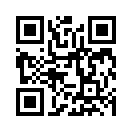 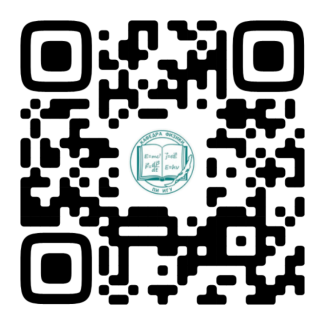 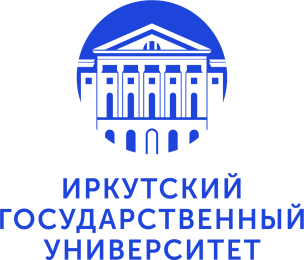 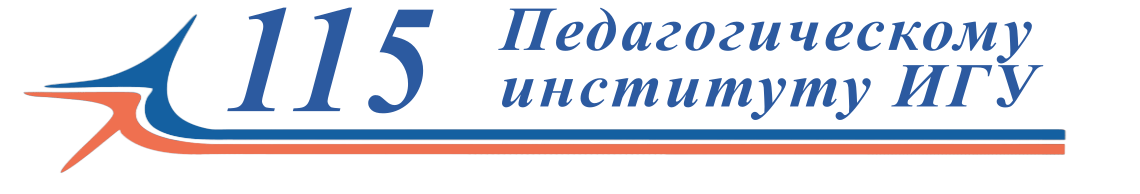 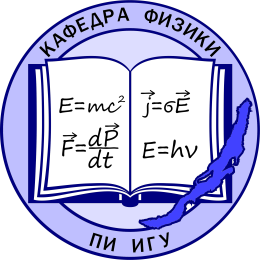 